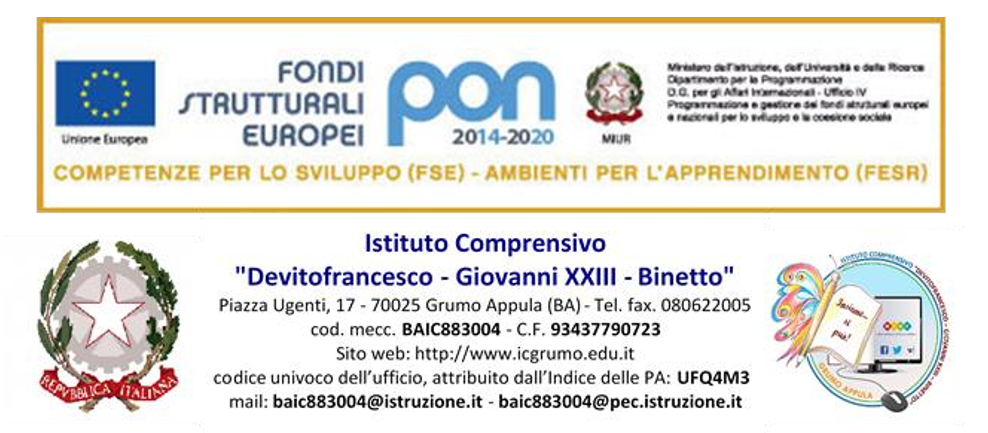 ALLEGATO 11. Denominazione progetto/attività2. Soggetto proponente (indicare Ente, Associazione, ecc.)3. Responsabile del progetto (indicare nome, cognome, indirizzo mail, numero di cellulare)4. Destinatari 5. Finalità – Obiettivi - Metodologia6. Durata/tempi/spazi da utilizzare 7.    Beni e serviziLuogo e Data 			 RESPONSABILE DEL PROGETTO